اسم الطالب: ............................................ 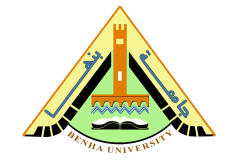 الرقم القومي: ..................................  الإيميل الجامعي: .......................الفرقة: .....................   القسم : .........................................اسم المادة: ................................................  أستاذ المادة: .........................................العام الجامعي: 2019/ 2020م                                           الفصل الدراسي: الثانيعنوان البحث................................................................................................................................................................................................................................................................تعليمات للطالب: يلتزم الطالب بالمواصفات الشكلية للبحث كما هو معلن.استيفاء الطالب للعناصر المعلن عنها بمضمون البحث.التزام الطالب بعرض البحث في إطار أحد موضوعات المقرر الذي درسه.ارسل الأبحاث كاملة وتأكد من وصول رسالة باستلام وإلا فعاود الإرسال مرة أخرى .نتيجة التقييم:        ناجح	          راسب في حالة الرسوب: تذكر مبررات الرسوب ................................................................................................................................................................................................................................................................أعضاء اللجنة الثلاثية                                                                   الاسم                                                          التوقيع.........................................................................................................................................................   تنويه: توضع الصفحة غلافا للبحثأستاذ المادة     أ.د.نازك محمد عبد اللطيفThe ResearchEvery student should choose ONLY ONE topic from the following two topics. He/she should also revise his/her book for more explanation and exercises.Topic one: Discuss Analogies.Answer set number 12 in your book on pages 27, 28, 29.Answer Set number 15 in your on pages 30, 31.Answer set number 17 in your book on pages 32, 33, 34, 35.Topic Two: Discuss Verbal Classification and answer all the questions in sets no. 7 and 8 in your book.Discuss what is meant by the Essential part and answer all the questions in sets no. 9, 10, 11 in your book.